JU  OŠ „ Dobrislav-Đedo Perunović“, Bogetići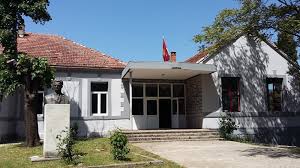 Danica Zečević- profesorica razredne nastaveSlavica Kuljić-profesorica CSBH jezika i književnostiIvana Škuletić-nastavnica matematike153 godinePriprema se organizuje u okviru redovne nastave uz integrativni pristup1. Predmet/predmeti, vannastavna/vanškolska aktivnost:Integrisana nastava:Priroda, Matematika, CSBH jezik i književnost2. Tema:NACIONALNI PARKOVI CRNE GORE3. Ishodi učenjaPriroda Raspoznaju zaštićeno područjeImenuju nacionalne parkove u Crnoj Gori3. Ishodi učenja3. Ishodi učenjaCSBH jezik i književnostIzražava zapažanja, misli i osjećanja nakon čitanja teksta i povezuje sadržaj teksta s vlastitim iskustvima- VI i VII razred;Prikuplja građu potrebnu za stvaranje pisanog teksta- anketa (osmišljava anketni listić, obavlja anketiranje učenika)VI razred;Stvara svom uzrastu odgovarajući pisani tekst u kome dolazi do izražaja kreativnost-opisuje predio – VII;Pravilno koristi veliko slovo u pisanju nacionalnih parkova – VII razred.MatematikaGrafički obrađuju rezultate ankete i prezentuju ih VI, VII;Rješavaju zadatke čiju primjenu nalaze u praktičnom životu (Zapremina)- VI razred;Rade jednostvane kombinatorne zadatke- VII razred.3. Ishodi učenja4. Ključne kompetencije i ishodi KK čijem se postizanju kod učenika doprinosi 1. Pismenost 2.1.1.   Primjenjuje standarde jezika u čitanju i pisanju (čita literarne i neliterarne tekstove uz  razumijevanje pisanih informacija; piše tekstove na osnovu datih podataka) 1.1.1.2.1.2    Primjenjuje funkcionalno gramatiku i pravopis u pisanju i govoru2.1.7.   Pronalazi, procjenjuje, obrađuje i prezentira razlilčite vrste podataka i informacija koristeći različite vrste izvora podataka i informacija1.1.3.   Učestvuje aktivno u interpersonalnoj komunikaciji1.1.8.  Tumači slike, znakove, mape, te jednostavne grafikone i tabele i druge vrste nekontinuiranog teksta3. Matematička kompetencija i kompetencija u nauci, tehnologiji i inženjerstvu2.3.1. Koristi matematičke operacije s realnim brojevima, osnovne matematičke pojmove i koncepte predstavljajući objekte, ideje i postupke riječima, crtežima, dijagramima grafovima, brojevima i simbolima2.3.9.  Prikuplja, klasifikuje i organizuje empirijske podatke po traženim kriterijumima4. Digitalna kompetencija1.4.1. Istražuje različite mogućnosti upotrebe digitalnih tehnologija u svakodnevnom životu uočavajući efekte i ograničenja njihove primjene1.4.3. Koristi različite izvore informacija i podataka u digitalnom okruženju2.4.6.  Kreira i dijeli digitalni sadržaj i materijale(npr.tekst, tabele, grafički prikaz, slika, prezentacija, audio i video materijal), koristeći servise i aplikacije i digitalnu tehnologiju za skladištenje podataka 5. Lična, drustvena i  učenja  kako učiti 1.5.9. Pronalazi dokaze za svoje tvrdnje1.5.11. Iskazuje  radoznalost, zelju i istrajnost u ucenju prateci svoje rezultate i njihovo napredovanje tokom ucenja uz preispitivanje ostvarenog napretka 2.5.8.  Argumentuje izneseno mišljenje i stavove 2.5.12. Dijeli znanje i sopstvenog iskustva s drugima 6. Građanska kompetencija1.6.16. Ističe važnost odgovornog odnosa prema životnoj sredini 2.6.16. Iskazuje stav o odgovornom odnosu prema životnoj sredini prilagođavajući se promjenama u njoj 7. Preduzetnička kompetencija 1.7.7.  Sarađuje sa drugima kako bi se ideje pretočile u aktivnosti 1.7.9.  Komunicira jasno svoje ideje s drugima5. Ciljna grupaUčenici od petog do sedmog razreda (uzrast od 10 do 12 godina)6. Broj časova i vremenski period realizacije6 časova, tokom tri uzastopna dana, u prvom polugodištu1. čas- (prvi dan) Priroda u V razredu-času prisustvuju učenici VI i VII razreda2. i 3. čas (drugi dan) - CSBH jezik i književnost -VI i VII razred4. i 5. čas (drugi dan)- Matematika (drugi dan)- VI i VII razred6. čas (treći dan)- zajednički čas  za učenike svih razreda V, VI, VII 7. Scenario (strategije učenja i njihov slijed) te učenikove aktivnosti1.ČASPriroda-Posmatraju slike nacionalnih parkova i prepoznaju ih-Čitaju tekst iz Udžbenika i iznose svoje utiske-Dobijaju pitanja čije odgovore pronalaze na interaktivnoj prezentaciji-Dobijaju zadatak da pripreme pitanja za učenike VI i VII razreda na osnovu materijala obrađenog na času.CSBH jezik književnost: -Učenici VI i VII razreda nakon prvog časa dobijaju zadatak da  pronađu na internetu zanimljive misli i legende o crnogorskim planinama i prikažu ih kroz kratku  powerpoint prezentaciju;2. ČAS - VI razred priprema anketni listić i obavlja anketiranje učenika  3. ČAS - VII razred piše esej o utiscima sa posjete nekom od nacionalnih parkova  vodeći računa o gramatici i pravopisu Matematika4. ČAS-VI i VII razred radi grafički prikaz rezultata ankete5. ČAS -VI razred rješava zadatak vezan za zapreminu tijela i sastavlja sličan koristeći zadate pojmove;-VII razred rješava zadatak vezan za kombinatoriku i sastvalja sličan koristeći zadate pojmove.6.ČAS-VI i VII razred prikazuje  powerpoint prezentaciju-VI razred prezentuje rezultata dobijene anketiranjem-VII razred čita esej- VI i VII razred-prezentuju grafički prikaz rezultata anketePrirodaPostavljaju pripremljena pitanja učenicima VI i VII razreda.9. Materijali za podučavanje i učenjeNeumjetnicki tekst-odabraniInteraktivna prezentacijaPPT-prezentacijaAnketni listićEsej  o nacionalnim parkovimaPrilog sa zadacima i potrebnim informacijama za njihovu izraduEvaluacijski listić za učenike (barometar raspoloženja)10. Potrebna materijalna sredstva(uključujući troškovnik, ako je potrebno obezbjediti finansijska sredstva)Računar(prezentacije);Fotografije nacionalnih parkova;11. Očekivani materijalni rezultatiRezultati anketeEsej o nacionalnom parkuGrafički predstavljeni rezultati ankete sa slikom nacionalnog parkaSlagalica (kudravi pelikan)12. Opis sistema vrednovanjaUčenička pitanja (učenici V razreda treba da osmisle pitanja za drugare iz VI i VII razreda o nacionalnim parkovima)13. EvaluacijaSprovodi se nakon realizovanja pripreme. Popunjavaju evaluacioni listić (barometar raspoloženja)